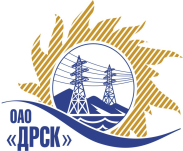 Открытое акционерное общество«Дальневосточная распределительная сетевая  компания»(ОАО «ДРСК»)Организатор (Заказчик) закупки – ОАО «Дальневосточная распределительная сетевая компания» (далее – ОАО «ДРСК») (Почтовый адрес: 675000, Амурская обл., г. Благовещенск, ул. Шевченко, 28, тел. 8 (4162) 397-242)Представитель Организатора: технический секретарь Закупочной комиссии Чувашова Ольга Викторовна, инженер 1 категории отдела конкурсных закупок, тел. 8 (4162) 397-242,  e-mail:okzt1@drsk.ru Способ и предмет закупки: открытый электронный запрос предложений (b2b-energo.ru):  Расчистка просеки вручную (Алданский  РЭС)   для филиала «Южно-Якутские электрические сети».Дата, время и место рассмотрения предложений переносится на срок до 03.04.2015 г. по адресу Организатора. Организатор вправе, при необходимости, изменить данный срок.Дата, время и место подведения итогов переносится на срок до 10.04.2015 г. Организатор вправе, при необходимости, изменить данный срок.Ответственный секретарь Закупочнойкомиссии ОАО «ДРСК» 2 уровня                                                           Т.В.ЧелышеваЧувашова О.В.(416-2) 397-242okzt1@drsk.ruИЗВЕЩЕНИЕ О ПЕРЕНОСЕ СРОКОВ РАССМОТРЕНИЯ ПРЕДЛОЖЕНИЙ И ПЕРЕНОСЕ ДАТЫ ПОДВЕДЕНИЯ ИТОГОВ  (b2b-energo.ru) закупка 734 раздел 1.1.№   02-02-19-246«01» апреля 2015